ПРОЕКТСрок проведения независимой правовой экспертизы 3 дняИВАНОВСКАЯ ОБЛАСТЬАДМИНИСТРАЦИЯ ЮЖСКОГО МУНИЦИПАЛЬНОГО РАЙОНАПОСТАНОВЛЕНИЕот                         №          -пг. ЮжаО внесении изменений в постановление Администрации Южского муниципального района от 21.02.2017г. № 164-п «О системе оплаты труда работников Муниципального казенного учреждения «Управление городского хозяйства»В соответствии с Трудовым кодексом Российской Федерации, Решением Совета Южского городского поселения от 23.06.2016 № 49 «Об утверждении системы оплаты труда работников муниципальных учреждений и органов местного самоуправления Южского городского поселения», Уставом Южского городского поселения, решением Совета Южского городского поселения  Южского муниципального района от 29.09.2022 года № 62 "Об индексации заработной платы работников муниципальных учреждений Южского городского поселения и работников органов местного самоуправления Южского городского поселения", Администрация Южского муниципального района  п о с т а н о в л я е т:1. Внести изменения в Приложение №1 "Положение об оплате труда работников Муниципального казенного учреждения «Управление городского хозяйства»  к  постановлению Администрации Южского муниципального района от 21.02.2017г. № 164-п «О системе оплаты труда работников Муниципального казенного учреждения «Управление городского хозяйства»:- Приложения 1, 2 к Положению об оплате труда работников Муниципального казенного учреждения «Управление городского хозяйства» изложить в новой редакции (прилагается).2. Произвести индексацию заработной платы руководителя муниципального казенного  учреждения «Управление городского хозяйства»,  заместителей руководителя учреждения и главного бухгалтера, повысив размеры должностных окладов на 5,2 процента.3. Настоящее постановление  вступает в силу после его официального опубликования и распространяется на правоотношения, возникшие с 01.10.2022 года.          4. Опубликовать настоящее постановление в  официальном  издании «Правовой Вестник Южского муниципального района», разместить на официальном сайте Администрации Южского муниципального района Ивановской области www.yuzha.ru.Глава  Южскогомуниципального района                                                       В.И. Оврашко. Приложение к постановлениюАдминистрации Южскогомуниципального районаот____________№____-п«Приложение 1к Положениюоб оплате труда работников Муниципального казенного учреждения «Управление городского хозяйства», утвержденного постановлениемАдминистрации Южскогомуниципального районаот 21.02.2017г. № 164-пПереченьпрофессиональных квалификационных групп должностейработников Муниципального казенного учреждения «Управление городского хозяйства»1.1. По профессиональным квалификационным группами квалификационным уровням общеотраслевых профессий рабочих,утвержденных приказом Минздравсоцразвития РФот 29.05.2008 №248н1.2. По профессиональным квалификационным группами квалификационным уровням профессий рабочих, выполняющихсварочные, кузнечно-прессовые, слесарные, слесарно-сборочныеи механические работы1.3. По профессиональным квалификационным группами квалификационным уровням профессий рабочих, выполняющихстроительные, монтажные и ремонтно-строительные работы1.4. По профессиональным квалификационным группами квалификационным уровням профессий рабочих, выполняющихпереработку резиновых смесей, производство,восстановление и ремонт шинПриложение 2к Положениюоб оплате труда работников Муниципального казенного учреждения «Управление городского хозяйства», утвержденного постановлениемАдминистрации Южскогомуниципального районаот 21.02.2017г. № 164-пПереченьпрофессиональных квалификационных групп общеотраслевыхдолжностей руководителей, специалистов и служащих,утвержденных приказом Минздравсоцразвития РФот 29.05.2008 № 247нПрофессии рабочих, отнесенные к квалификационнымуровнямМинимальный оклад, руб.Коэффициент зависимостиотзанимаемойдолжностиПрофессиональная квалификационная группа рабочих первого уровня1-й квалификационный уровень2497Наименование профессий рабочих, по которым предусмотрено присвоение 1, 2, 3 квалификационных разрядов в соответствии с ЕТКС работ и профессий рабочих1-й квалификационный разряд1СторожУборщик служебных помещений2-й квалификационный разряд1,03Уборщик территорийУборщик производственных помещений3-й квалификационный разряд1,06Аккумуляторщик2-й квалификационный уровень2527Профессии рабочих, отнесенных к первому квалификационному уровню, при выполнении работ по профессии «старший»1,0Профессиональная квалификационная группа рабочих второго уровня1-й квалификационный уровень4656Наименование профессий рабочих, по которым предусмотрено присвоение 4 и 5 разрядов в соответствии с ЕТКС работ и профессий рабочих4-й квалификационный разряд1Осмотрщик гидротехнических сооружений5-й квалификационный разряд1,1Машинист насосных установокЭлектромонтер по ремонту и обслуживанию электрооборудования2-й квалификационный уровень5532Наименование профессий рабочих, по которым предусмотрено присвоение 6 и 7 разрядов в соответствии с ЕТКС работ и профессий рабочих6-й квалификационный разряд17-й квалификационный разряд1,14-й квалификационный уровень7005Наименование профессий рабочих, предусмотренных 1 – 3 квалификационными уровнями настоящей профессиональной группы, выполняющих важные (особо важные) и ответственные (особо ответственные) работы, том числе:4-й квалификационный разряд1Водитель автомобиля – грузоподъемность до 10 тонн, автобусы длиной до 7 метровВодитель погрузчика5-й квалификационный разряд1,1Водитель автомобиля – грузоподъемность от 10 до 40 тонн, автобусы длиной от 7 до 12 метровВодитель погрузчикаПрофессии рабочих, отнесенные к квалификационнымуровнямМинимальный оклад, руб.Коэффициент зависимостиотзанимаемойдолжностиПрофессиональная квалификационная группа рабочих второго уровня1-й квалификационный уровень5648Наименование профессий рабочих, по которым предусмотрено присвоение 4 и 5 разрядов в соответствии с ЕТКС работ и профессий рабочих5-й квалификационный разряд1,2Кузнец на молотах и прессахТокарьЭлектрогазосварщикСлесарь по ремонту автомобилей2-й квалификационный уровень6080Наименование профессий рабочих, по которым предусмотрено присвоение 6 и 7 разрядов в соответствии с ЕТКС работ и профессий рабочих6-й квалификационный разряд1,2Слесарь-ремонтникСлесарь по ремонту автомобилейПрофессии рабочих, отнесенных к квалификационнымуровнямМинимальный оклад, руб.Коэффициент зависимостиотзанимаемойдолжностиПрофессиональная квалификационная группа рабочих второго уровня1-й квалификационный уровень6466Наименование профессий рабочих, по которым предусмотрено присвоение 4 и 5 разрядов в соответствии с ЕТКС работ и профессий рабочих5-й квалификационный разряд1Дорожный рабочий4-й квалификационный уровень7756Наименование профессий рабочих, предусмотренных 1 – 3 квалификационными уровнями настоящей профессиональной группы, выполняющих важные (особо важные) и ответственные (особо ответственные) работы5 квалификационный разряд1Машинист автовышки и автогидроподъемникаМашинист бульдозераМашинист экскаватора одноковшовогоМашинист катка самоходного с гладкими вальцами6 квалификационный разряд1,1Машинист бульдозераМашинист крана автомобильногоМашинист автогрейдераМашинист экскаватора одноковшовогоПрофессии рабочих, отнесенные к квалификационным уровнямМинимальный оклад, руб.Коэффициент зависимости от занимаемой должностиПрофессиональная квалификационная группа рабочих первого уровня1-й квалификационный уровеньНаименование профессий рабочих, по которым предусмотрено присвоение 1, 2, 3 квалификационных разрядов в соответствии с ЕТКС работ и профессий рабочих42561-й квалификационный разряд12-й квалификационный разряд13-й квалификационный разряд1,06ВулканизаторщикДолжности, отнесенные к квалификационным уровнямМинимальный оклад, руб.Повышающий коэффициент к окладу по занимаемой должностиПрофессиональные квалификационные группы должностей служащих первого уровня1-й квалификационный уровеньУчетчик45231Профессиональные квалификационные группы должностей служащих второго уровня1-й квалификационный уровень4656Диспетчер1,02Секретарь руководителя1,02Техник1,072-й квалификационный уровень4788Заведующий складом1,04Заведующий кладбищем1,04Должности служащих первого квалификационного уровня, по которым устанавливается 2 категорияТехник 2 категории1,043-й квалификационный уровень5124Должности служащих первого квалификационного уровня, по которым устанавливается 1 категория:Техник 1 категории1,08и производное должностное наименование "старший":Ст. диспетчер1,084-й квалификационный уровень5532Механик1,3Мастер1,4Механик по ремонту1,5Должности служащих первого квалификационного уровня, по которым устанавливается производное должностное наименование "ведущий"Ведущий техник1,115-й квалификационный уровень5943Начальник участка1,9Начальник цеха2,0Профессиональные квалификационные группы должностей служащих третьего уровня1-й квалификационный уровень55871,1БухгалтерЮрисконсультСпециалистСпециалист по кадрамСпециалист по охране трудаИнженерИнженер по техническому надзоруИнженер по безопасности движенияИнженер по охране окружающей среды (эколог)Экономист2-й квалификационный уровень60871,2Должности служащих первого квалификационного уровня, по которым устанавливается 2 категорияБухгалтерЮрисконсультСпециалистСпециалист по кадрамСпециалист по охране трудаИнженерИнженер по техническому надзоруИнженер по безопасности движенияИнженер по охране окружающей среды (эколог)Экономист3-й квалификационный уровень67411,2Должности служащих первого квалификационного уровня, по которым устанавливается 1 категорияБухгалтерЮрисконсультСпециалистСпециалист по кадрамСпециалист по охране трудаИнженерИнженер по техническому надзоруИнженер по безопасности движенияИнженер по охране окружающей среды (эколог)Экономист4-й квалификационный уровень74001,2Должности служащих первого квалификационного уровня, по которым устанавливается производное должностное наименование "ведущий"БухгалтерЮрисконсультСпециалистСпециалист по кадрамСпециалист по охране трудаИнженерИнженер по техническому надзоруИнженер по безопасности движенияИнженер по охране окружающей среды (эколог)Экономист5-й квалификационный уровень7645Заместитель главного бухгалтера1,2Профессиональные квалификационные группы должностей служащих четвертого уровня1-й квалификационный уровень8254Начальник производственно-технического отделаНачальник планово-экономического отдела1,22-й квалификационный уровень8264Главный энергетик1,2»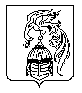 